Name: _______________________________________________ Date:_____________________Base Group Teacher: _____________________					  Lab: _________How is your endangered species adapted to survive in its environment? Adaptations are characteristics that give an organism a better chance of survival.  They are special traits that help living organisms survive in a particular environment/habitat. In this assignment you must think about the habitat of your species and what challenges your species had to adapted to. The assignment is in four parts (questions, chart, works cited and presentation).  You must use complete sentences and cite your sources in your writing. Part 1 Short Response1. What is the name of your species? ___________________________________________2. Where is your endangered species’ habitat? Describe what the environment is like. 3. What are the challenges and dangers of this environment? Focus on the environment and not man made issues. 4. What does your animal consume? What are the challenges does your species find when find food? 5. What resources (space, food, mates, shelter, etc.) does your species compete for? Is it with the same species or other species? Part 26. Now that you have considered how hard it is to live and survive in your species environment think about what adaptations your species needs to survive, and fill out the chart on the next page. Part 3Works CitedUse this chart to site any sources you use. You must use at least 3 different sources. The full address must be used.Part 4. After that is complete make a poster or power point slide of your species adaptations. See examples below.  Note: These only show the structural adaptations but you may add behavioral adaptations. 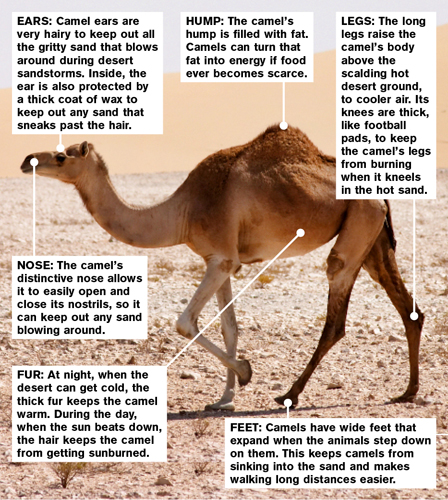 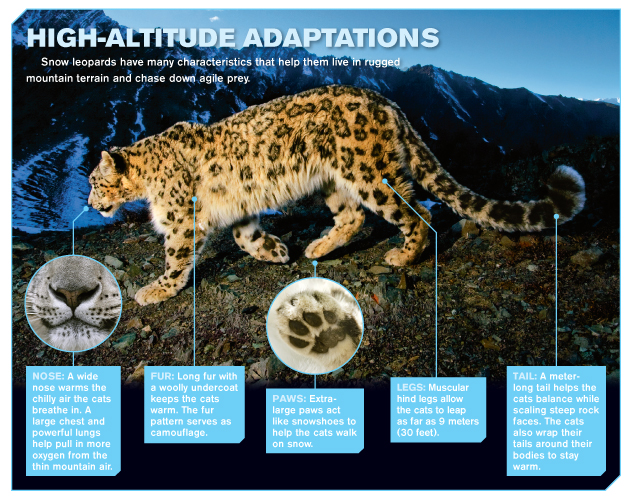 Challenge(Environmental Pressures)Describe the challenges in the environment the species has to over come.AdaptationIdentify the adaptation with one or two words.Description Describe the structure or behavior.How does it help the species survive? Explain how the adaptation helps it survive and over come the challenge described.CiteSourceWebsite Title:Website Address: Date Retrieved:CiteSourceWebsite Title:Website Address: Date Retrieved:CiteSourceWebsite Title:Website Address: Date Retrieved:CiteSourceWebsite Title:Website Address: Date Retrieved:CiteSourceWebsite Title:Website Address: Date Retrieved:CiteSourceWebsite Title:Website Address: Date Retrieved:CiteSourceWebsite Title:Website Address: Date Retrieved:CiteSourceWebsite Title:Website Address: Date Retrieved: